Sensing Your Surroundings Building InstructionsMaterialsLEGO NXT brick7 port-sensor/motor wires3 black medium axles3 black small axles2 gray mini axles2 7 x 1 x 3 angle8 yellow thin washers2 gray washers20 black connectors2 black long connectors2 5 x 3 L-shape1 1 x 3 long1 1 x 5 long1 1 x 9 long9 blue connectors2 black axle connectors4 gray axle-LEGO connectors1 2 x 2 gray connector2 large gears1 small gear2 medium wheels2 motors2 touch sensors1 light sensor1 sound sensor1 ultrasonic sensorStep 1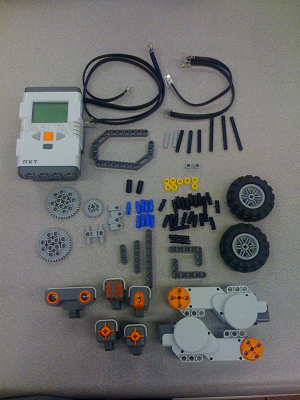 Acquire all of the pieces shown above.Step 2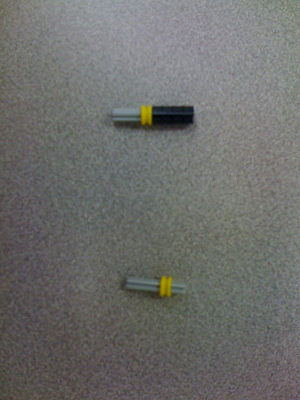 Obtain: 2 gray mini axles, 2 yellow thin washers, 1 black axle connector. Connect as shown above; then connect to the back of the motor, as shown in Step 3.Step 3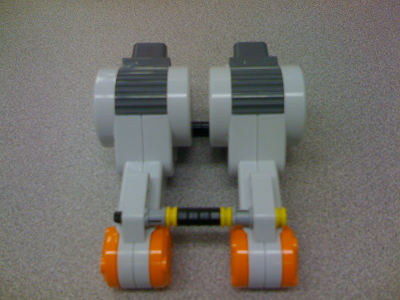 Obtain: 2 motors, 3 small black axles, 3 yellow thin washers, 1 black axle connector, 2 gray washers. Connect as shown above.Step 4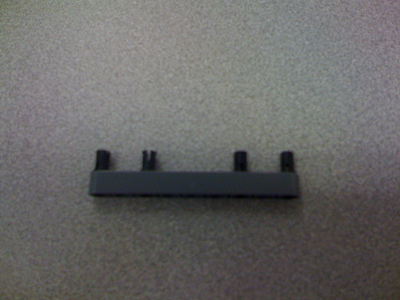 Obtain: 4 black connectors, 1 1x9 long. Connect as shown above.Step 5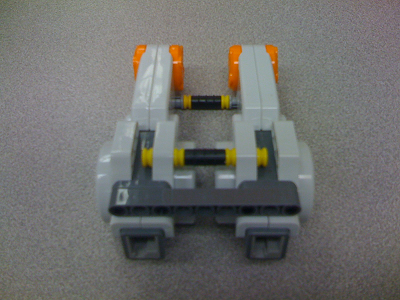 Connect piece from Step 4 to back of motors, as shown above.Step 6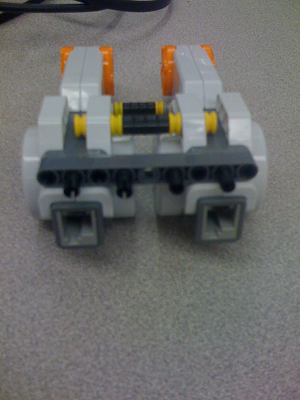 Obtain: 4 black connectors. Connect as shown above.Step 7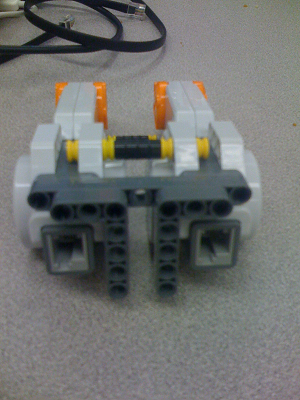 Obtain: 2 5x3 L-shapes. Connect as shown above.Step 8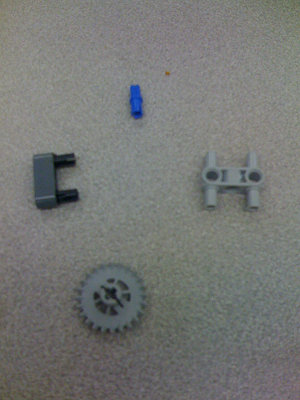 Obtain: 1 small gear, 1 1x3 long, 1 blue connector, 1 2x2 gray connector, 2 black connectors. Connect as shown above.Step 9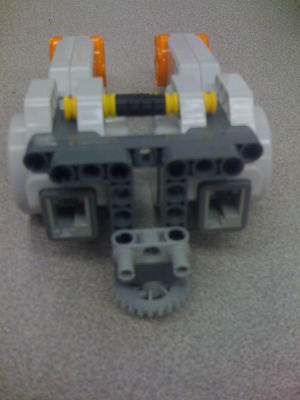 Connect the pieces obtained from Step 8 as shown above. First, connect the 2 black connectors to the 2x2 gray connector; connect to the L shape; then, use blue connector to connect small gear.Step 10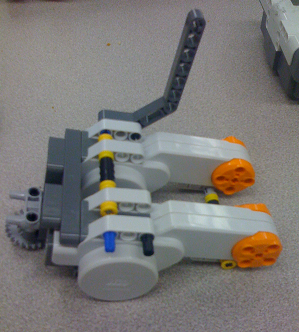 Obtain: 2 black connectors, 2 blue connectors, 2 7x1x3 angles. Connect the blue and black pieces to each side of the motors as shown above, repeat for second side.Step 11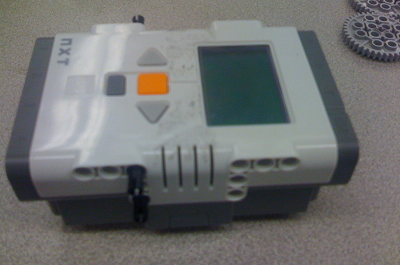 Obtain: 4 black connectors, LEGO NXT brick. Connect as shownStep 12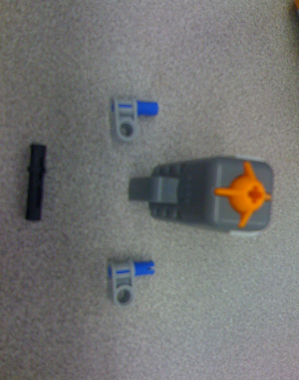 Obtain: 2 touch sensors, 4 blue connectors, 2 black long connectors, 4 gray axle-LEGO connectors. Connect as shown.Step 13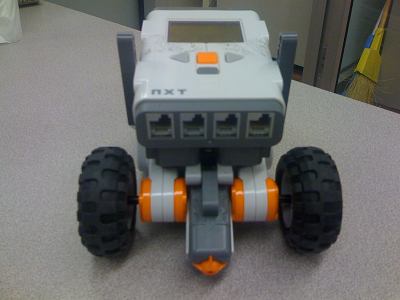 Connect: 2 gray axle-LEGO connectors to NXT brick using blue connectors; then connect touch sensor using black long connector as shown; set second touch sensor.Step 14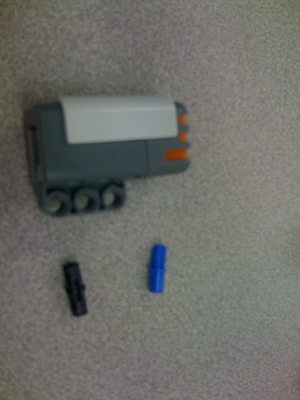 Connect the sound sensor and light sensor in the same manner. Obtain: 1 sound sensor, 1 blue connector and 1 black connector as well as 1 light sensor, 1 blue connector and 1 black connector.Step 15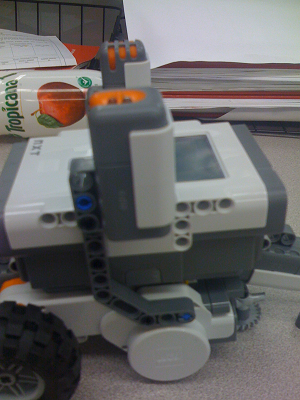 Connect sound sensor with blue and black connectors to angle, as shown. Do the same for the light sensor on the other side. Step 16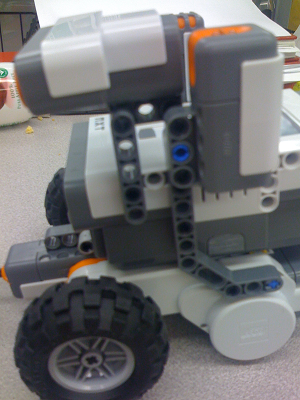 Obtain: 1 ultrasonic sensor, 1 1x5 long, 1 black long connector, 2 black connectors, and 1 black connector. Connect black long connector to light sensor. Connect ultrasonic as shown above.Step 17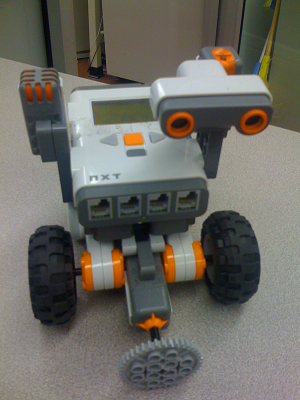 Obtain: touch sensor pieces from Step 13, 2 medium wheels, 1 large gear, and 3 black medium axles. Connect touch sensor as shown in Step 13; connect medium wheels with medium axle and gear with medium axle, as shown above.Step 18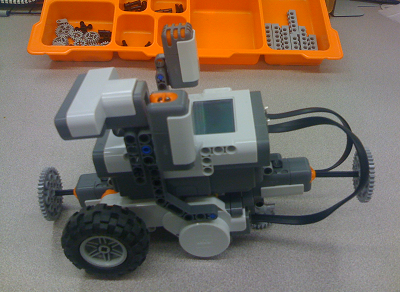 Obtain: 1 large gear, 1 black medium axle. Connect as shown.Step 19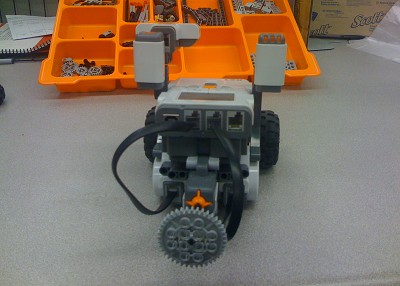 Obtain: port-sensor/motor wires and connect each motor/sensor to appropriate ports.